ČetvrtakSat 2= PERPPovuci crte po iscrtanom predlošku.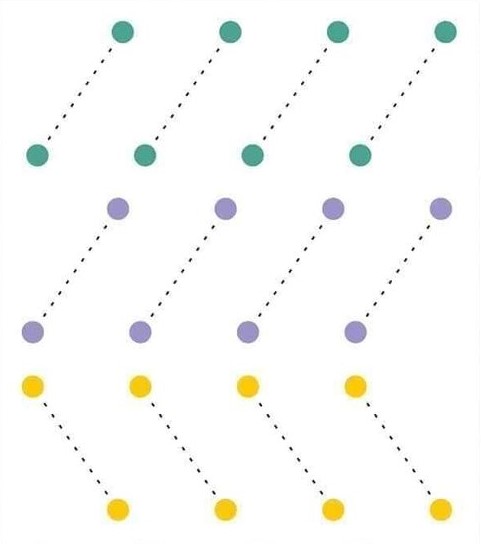 Sat 3= Hrvatski jezikPronađi i zaokruži veliko i malo slovo i (I  i).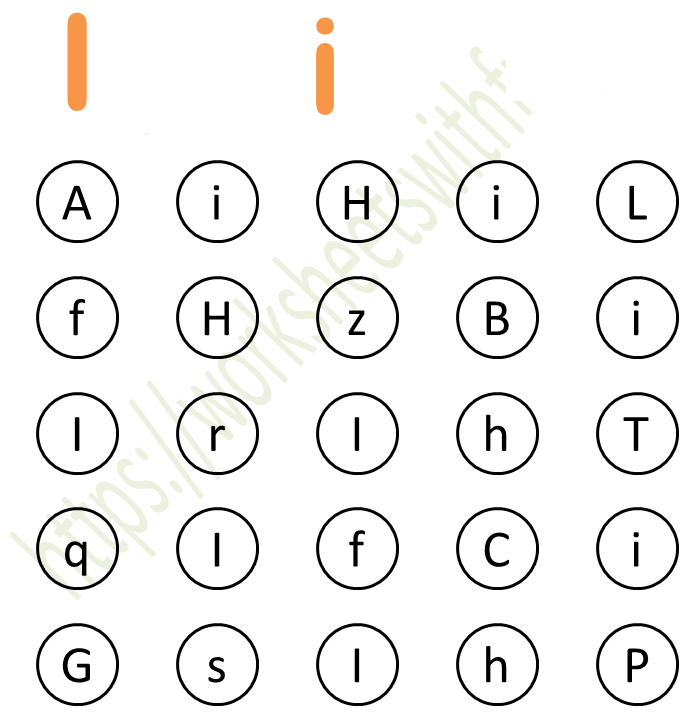 Sat 4= Priroda i društvoOboji voće koje sazrijeva u jesen.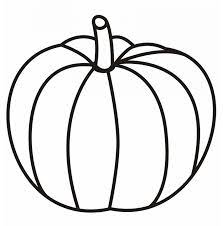 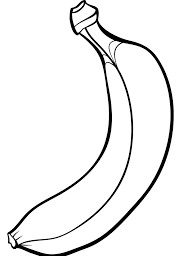 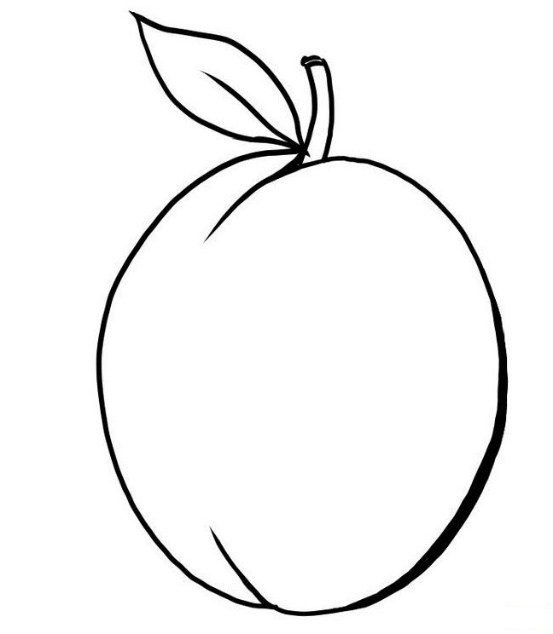 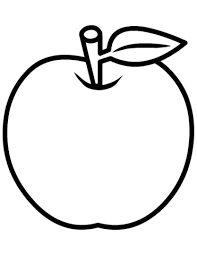 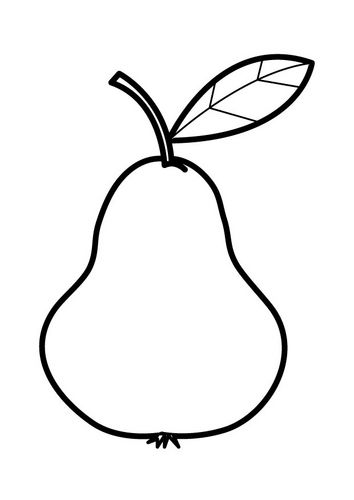 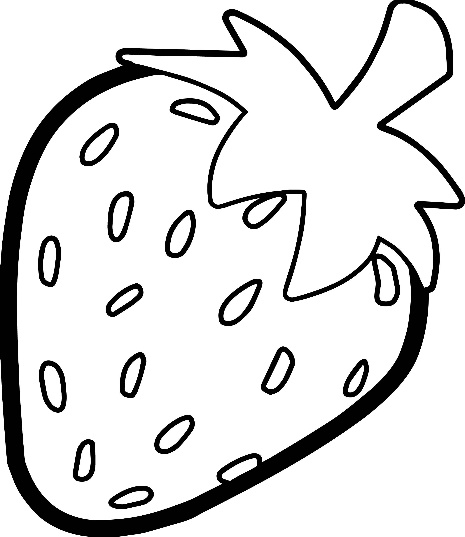 Sat 5= Tjelesna i zdravstvena kulturaZamoli člana obitelji da ti se pridruži u igri loptom. Baci i uhvati loptu barem 10 puta.